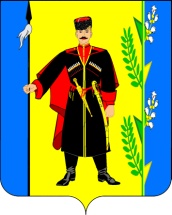 АДМИНИСТРАЦИЯ ВЫСЕЛКОВСКОГО СЕЛЬСКОГО ПОСЕЛЕНИЯ ВЫСЕЛКОВСКОГО РАЙОНАРАСПОРЯЖЕНИЕот 03.07.2017                                                                            № 140-р	ст-ца Выселки		О проведении муниципальной универсальной розничной праздничной ярмарки «День семьи, любви и верности»на территории Выселковского сельского поселения Выселковского района	В соответствии с Федеральным законом от 28 декабря 2009 № 381-ФЗ «Об основах государственного регулирования торговой деятельности в Российской Федерации» и Законом Краснодарского края  от 01 марта 2011      № 2195-КЗ «Об организации  деятельности розничных рынков и ярмарок территории Краснодарского края»:           1.Организовать проведение муниципальной универсальной розничной праздничной ярмарки «День семьи, любви и верности»  на территории Выселковского сельского поселения Выселковского района в установленных местах:	            -ст-ца Выселки ул. Ленина от переулка Фрунзе до переулка Коммунаров.                  2.Организатор муниципальной универсальной розничной праздничной ярмарки «День семьи, любви и верности»  администрация Выселковского сельского поселения Выселковского района.        Почтовый адрес: ст-ца Выселки, ул. Ленина № 39      Телефон: 8 (86157) 75-5-86      Факс: 8 (86157) 75-5-86      Адрес электронной почты: admvsp@mail.ru.            3.Срок проведения муниципальной универсальной розничной праздничной ярмарки «День семьи, любви и верности»  8 июля  2017 года,  с  18:00 до 22:00 часов.            4.Утвердить:            4.1.План мероприятий по организации муниципальной универсальной розничной праздничной ярмарки «День семьи, любви и верности»  на территории Выселковского сельского поселения Выселковского района и продажи товаров на ней (приложение № 1).            4.2.Порядок организации и предоставления торговых мест на муниципальной универсальной розничной  праздничной ярмарке «День семьи, любви и верности»  на территории Выселковского сельского поселения Выселковского района (приложение № 2).            4.3.Схемы размещения торговых мест на муниципальной универсальной розничной праздничной ярмарке «День семьи, любви и верности»  на территории Выселковского сельского поселения Выселковского района (приложение № 3). 4.4.Ассортиментный перечень товаров, допущенных к реализации на муниципальной универсальной розничной праздничной ярмарке «День семьи, любви и верности» на территории Выселковского сельского поселения Выселковского района (приложение№4). 4.5Форму бланка подачи сведений  для получения торгового места на муниципальной универсальной розничной праздничной ярмарки «День семьи, любви и верности» на территории Выселковского сельского поселения Выселковского района (приложение № 5). 4.6. Форму договора на участие в муниципальной универсальной розничной      ярмарке «День семьи, любви и верности» на территории Выселковского сельского поселения Выселковского района (приложение № 6).  4.7. Форму бланка «Уведомление о расторжении договора №_____ на участие в муниципальной универсальной розничной праздничной ярмарке «День семьи, любви и верности»» (приложение № 7).   5.Назначить лицом, ответственным за организацию и проведение муниципальной универсальной розничной праздничной ярмарки «День семьи, любви и верности» ведущего специалиста администрации Выселковского сельского поселения Выселковского района Т.А.Орищенко.7.Контроль за исполнением постановления возложить на заместителя  главы администрации Выселковского сельского поселения Выселковского района  по финансовым и производственным  вопросам  О.А. Кирячкова- Богдан.8.Распоряжение  вступает в силу со дня его подписания.Глава Выселковскогосельского поселенияВыселковского района                                                                          М.И. Хлыстун	ПРИЛОЖЕНИЕ №3УТВЕРЖДЕНАраспоряжением  администрацииВыселковского сельского поселенияВыселковского районаот 03.07.2017 № 140-р                                                          Схема размещения торговых мест на муниципальной                                                            универсальной розничной праздничной ярмарке                                                      «День семьи, любви и верности»                                                            ст. Выселки, ул. Ленина от переулка Фрунзе до переулка Коммунаров 	                  х4-5                                                                                               1х	                                                                                                   2х                                                                                                    3х	х6-7	Заместитель главы администрации Выселковского сельского поселения Выселковского района по финансовыми производственным вопросам                                                                                       О.А. Кирячкова-Богдан                                                                                                                                         ПРИЛОЖЕНИЕ № 2УТВЕРЖДЕНраспоряжением администрацииВыселковского сельского поселенияВыселковского районаот 03.07.2017 № 140-рПорядокорганизации  и предоставления торговых мест на муниципальной универсальной розничной праздничной ярмарки «День любви, семьи и верности» на территории Выселковского сельского поселения Выселковского района1. Настоящий Порядок разработан во исполнение Федерального закона от 28 декабря 2009 № 381-ФЗ «Об основах государственного регулирования торговой деятельности в Российской Федерации» и Закона Краснодарского края от 01 марта 2011 № 2195-КЗ «Об организации деятельности розничных рынков и ярмарок на территории Краснодарского края» и регулирует организацию муниципальной универсальной розничной праздничной ярмарки «День семьи, любви и верности»  на территории Выселковского сельского поселения Выселковского района.2. На муниципальной универсальной розничной  праздничной ярмарке  «День семьи, любви и верности» осуществляется продажа отдельных видов  товаров в соответствии с утвержденным организатором муниципальной универсальной розничной праздничной ярмарки «День семьи, любви и  верности»  ассортиментным перечнем.3. Общее количество торговых мест на муниципальной универсальной розничной праздничной ярмарке  «День семьи, любви и верности» – 24 места.4. Запрещается реализация:- промышленных товаров, изъятых из оборота или ограниченных в обороте;- драгоценных металлов и камней и  изделий из них;- алкогольной продукцией;- пищевых продуктов домашнего приготовления;- иной продукции, запрещенной к реализации законодательством Российской Федерации.5. Размещение торговых мест на муниципальной универсальной розничной праздничной ярмарке «День семьи, любви и верности» должно обеспечивать удобство торговли, свободный проход покупателей и доступ к торговым местам, соблюдение санитарных и противопожарных правил.6. Организация деятельности муниципальной универсальной розничной праздничной ярмарки «День семьи, любви и верности»:6.1. Организатор муниципальной универсальной розничной праздничной ярмарки «День семьи, любви и верности» – администрация Выселковского сельского поселения Выселковского района разрабатывает и утверждает план мероприятий по организации муниципальной универсальной розничной праздничной ярмарки «День семьи, любви и верности» и продажи товара на ней.6.2. Муниципальная универсальная розничная праздничная ярмарка состоится  8 июля 2017 года  с 18:00 до 22:00 часов.7. Порядок предоставления торговых мест на муниципальной универсальной розничной  праздничной ярмарке  «День семьи, любви и верности»:7.1. Торговые места на муниципальной универсальной розничной  праздничной ярмарке «День семьи, любви и верности» предоставляются  индивидуальным предпринимателям, сроком на 1 день.Торговые места на муниципальной универсальной розничной праздничной ярмарке «День семьи, любви и верности» распределяются между всеми участниками универсальной праздничной ярмарки, подавшими сведения в письменной форме, заключившими договор и согласовавшими ассортиментный перечень с организатором муниципальной универсальной розничной праздничной ярмарке «День семьи, любви и верности».7.2. Сведения подаются организатору муниципальной универсальной розничной  праздничной ярмарки «День семьи, любви и верности» не позднее 3-х дней до начала её проведения, регистрируются в журнале учета с указанием года, даты и времени их подачи.7.3. Место расположения торгового места на муниципальной универсальной розничной праздничной ярмарки «День семьи, любви и верности» распределяются при заключении договора с учетом времени и даты поступления сведений:- о видах и наименованиях товаров для продажи на муниципальной универсальной розничной праздничной ярмарке «День семьи, любви и верности».7.4. При превышении количества желающих принять участие в муниципальной универсальной розничной праздничной ярмарке «День семьи, любви и верности», лимита торговых мест, места предоставляются участникам ранее (первыми) подавшими сведения и осуществляющим торговую деятельность на территории Выселковского сельского поселения Выселковского  района.8. Администрация Выселковского сельского поселения Выселковского района:8.1. Формирует информационные ресурсы, содержащие в соответствии с законодательством Российской Федерации открытые и общедоступные сведения о порядке организации муниципальной универсальной розничной праздничной ярмарки «День семьи, любви и верности», принятых решениях об организации муниципальной универсальной розничной  праздничной ярмарки «День семьи, любви и верности» 8.2. Плата за оказание услуг по обеспечению торговли не взимается.8.3. Организатор муниципальной универсальной розничной праздничной ярмарки «День семьи, любви и верности» в процессе осуществления торговли вправе запрашивать у участников муниципальной универсальной розничной праздничной ярмарки «День семьи, любви и верности», подтверждающие происхождение товаров, заключение лаборатории ветеринарно-санитарной экспертизы, сертификаты.9. Осуществление деятельности по реализации товаров на муниципальной универсальной розничной праздничной ярмарке «День семьи, любви и верности». 9.1. При осуществлении деятельности по реализации товаров на муниципальной универсальной розничной праздничной ярмарки «День семьи, любви и верности» участники  обязаны:1) соблюдать требования в области обеспечения санитарно-эпидемиологического благополучия населения, охраны окружающей среды, пожарной безопасности и ветеринарии, требования, предъявляемые к продаже отдельных видов товаров, и иные требования, предусмотренные действующим законодательством.2) соблюдать правила личной гигиены;3) каждое торговое место должно быть оснащено табличкой с информацией о продавце, месте его регистрации.10. Участник  муниципальной универсальной розничной праздничной ярмарки «День семьи, любви и верности» обязан:1) оборудовать доступное для обозрения место, на котором размещается информация об организаторе муниципальной универсальной розничной праздничной ярмарки «День семьи, любви и верности», режиме работы универсальной праздничной ярмарки «День семьи, любви и верности»;2) организовать уборку территории;3) обеспечить в пределах своей компетенции, выполнение участниками муниципальной универсальной розничной праздничной ярмарки «День семьи, любви и верности» требований, предусмотренных законодательством Российской Федерации в области обеспечения санитарно-эпидемиологического благополучия населения, охраны окружающей среды, пожарной безопасности, ветеринарии, защиты прав потребителей. 11. Нарушение требований Порядка участником муниципальной универсальной розничной праздничной ярмарки «День семьи, любви и верности» является основанием для расторжения договора и наложения административного наказания. 12. Обеспечивает в установленном порядке опубликование в средствах массовой информации и размещение на официальном Интернет-портале администрации  Выселковское сельское поселения Выселковского района (viselki.org) информации о принятом решении по организации ярмарок.Заместитель главы администрации Выселковского сельского поселения Выселковского района по финансовыми производственным вопросам                                           О.А. Кирячкова-Богдан               ПРИЛОЖЕНИЕ № 5УТВЕРЖДЕНОраспоряжением администрацииВыселковского сельского поселенияВыселковского района                                                                       от 03.07.2017 № 140-рГлаве Выселковского сельского   поселения Выселковского района     Ф.И.О. ___________________от _______________________адрес____________________тел.______________________ЗАЯВЛЕНИЕ           Прошу предоставить мне ____ торговое место на муниципальной универсальной розничной праздничной ярмарке «День семьи, любви и верности» Выселковского сельского поселения расположенной в станице Выселки от переулка Фрунзе до переулка Коммунаровдля реализации (наименование реализуемой продукции)__________________________________________________________________________________________________________________________________________________________________                          ________________дата                                                   подписьК указанному заявлению прилагаются следующие документы:1)____________________________________________________________2)____________________________________________________________3)____________________________________________________________4)____________________________________________________________Заместитель главы администрации Выселковского сельского поселения Выселковского района по финансовыми производственным вопросам                                            О.А. Кирячкова-Богдан        ПРИЛОЖЕНИЕ № 4УТВЕРЖДЕНраспоряжением администрацииВыселковского сельского поселенияВыселковского района                                                                                        от  03.07.2017 № 140-рАссортиментный  перечень товаров, допущенных к реализации товаров на муниципальной универсальной розничной праздничной ярмарке «День семьи, любви и верности» на территории Выселковского сельского  поселения Выселковского районаЗаместитель главы администрации Выселковского сельского поселения Выселковского района по финансовыми производственным вопросам                                             О.А. Кирячкова-Богдан            	       ПРИЛОЖЕНИЕ № 6УТВЕРЖДЕНраспоряжением администрацииВыселковского сельского поселенияВыселковского района                                                                                        от 03.07.2017  № 140-рДОГОВОРо предоставление торгового места на муниципальной универсальной розничной праздничной ярмарке «День семьи, любви и верности»«8»    июля   2017гАдминистрация Выселковского сельского поселения Выселковского района в лице главы Выселковского сельского поселения Выселковского района Хлыстун Михаила Ильича, именуемое в дальнейшем «Организатор ярмарки», с одной стороны, и ________________________________________, именуемого в дальнейшем «Участник ярмарки», с другой стороны, заключили настоящий договор о нижеследующем:1. ПРЕДМЕТ ДОГОВОРА1.1 Согласно настоящему Договору Организатор муниципальной универсальной розничной праздничной ярмарки «День семьи, любви и верности» предоставляет торговое ______ место для торговли на муниципальной универсальной розничной праздничной ярмарке, расположенной по адресу: ст. Выселки, от переулка Фрунзе до переулка Коммунаров      8 июля  2017 года     с 18:00  до 22:00  часов.2. УСЛОВИЯ ОРГАНИЗАЦИИ ТОРГОВЫХ МЕСТ2.1 Участнику ярмарки предоставляется;- обеспечить в течение периода действия необорудованное торговое место.2.2 Срок занятия Участником ярмарки торгового места – не ранее 16:00 часов.2.3 Срок освобождения  Участником  ярмарки  торгового  места – не позднее  23:00 часов.2.4 Въезд транспорта на Торговую площадь разрешается только для погрузки, разгрузки или торговли  на специализированный автотранспорт по доставке пищевых продуктов либо с соблюдением иных требований, необходимых для въезда на территорию муниципальной универсальной розничной праздничной ярмарки.2.5 Предоставление права участвовать в муниципальной универсальной розничной праздничной ярмарке «День семьи, любви и верности», а также выделение мест для торговли и каждая дополнительная услуга предоставляется участнику муниципальной универсальной розничной праздничной ярмарки «День семьи, любви и верности»  на безвозмездной основе.3. ПРАВА И ОБЯЗАННОСТИ СТОРОН3.1 Обязанности Участника муниципальной универсальной розничной праздничной ярмарки: - осуществлять продажу товаров только в пределах предоставленного торгового места;- содержать в надлежащем санитарном состоянии предоставленное Организатором муниципальной универсальной розничной праздничной ярмарки  торговое место, производить уборку мусора в течение рабочего дня и после завершения торговли;- соблюдать требования законодательства Российской Федерации о защите прав потребителей, законодательства Российской Федерации в области обеспечения санитарно-эпидемиологического благополучия населения, требования, предъявляемые законодательством Российской Федерации к продаже отдельных видов товаров, иные предусмотренные законодательством Российской Федерации и настоящим договором требования договора наличие на торговом месте правильно оформленных ценников на реализуемые товары;- весы со знаком поверки;-соблюдать режим работы универсальной праздничной ярмарки с 18:00  до 22:00  часов;- продажу товаров на муниципальной универсальной розничной праздничной ярмарки «День семьи, любви и верности» осуществлять при наличии у Участника ярмарки: а) в случаях установленных законодательством Российской Федерации, товарно-сопроводительных документов, а также документов, подтверждающих соответствие товаров установленным требованиям (сертификат или декларация о соответствии либо их заверенные копии);б) в случаях установленных законодательством Российской Федерации, положительного заключения государственной лаборатории ветеринарно-санитарной экспертизы или подразделения государственного ветеринарного надзора;в) в случаях установленных законодательством Российской Федерации, документов, подтверждающих происхождение реализуемой продукции;г) в случаях, установленных законодательством Российской Федерации, личной медицинской книжки продавца с отметкой о прохождении медицинского осмотра;д) договора о предоставлении торгового места;- предоставлять  Организатору документы, подтверждающие трудовые или гражданско-правовые отношения продавца с участником муниципальной универсальной розничной  праздничной ярмарки «День семьи, любви и верности»;- документы, указанные в пункте 3.1 настоящего договора, хранить у Участника муниципальной универсальной розничной праздничной ярмарки в течении всего времени осуществления деятельности по продаже товаров на муниципальной универсальной розничной праздничной ярмарки «День семьи, любви и верности» и предъявлять по требованию Организатора ярмарки, контролирующих органов и покупателей в случаях, предусмотренных законодательством Российской Федерации;- строго соблюдать требования, законодательством Российской Федерации о пожарной безопасности, законодательством Российской Федерации в области охраны окружающей среды, законодательством Российской Федерации о ветеринарии, и другие предусмотренные законодательством Российской Федерации требования. 3.2 Обязанности Организатора муниципальной универсальной розничной праздничной ярмарки «День семьи, любви и верности»:- предоставить необорудованное торговое место на муниципальной универсальной розничной праздничной ярмарке «День семьи, любви и верности»;- организовать вывоз с территории ярмарки твердых бытовых отходов;- обеспечить соблюдение общественного порядка на муниципальной универсальной розничной праздничной ярмарке «День семьи, любви и верности»;- обеспечить соблюдение Участником муниципальной универсальной розничной праздничной ярмарки «День семьи, любви и верности» требований, установленных законодательством Российской Федерации о защите прав потребителей, законодательством Российской Федерации в области обеспечения санитарно-эпидемиологического благополучия населения, законодательством Российской Федерации в области охраны окружающей среды, и других установленных Федеральными законами требований;- оказывать другие услуги, в которых может возникнуть необходимость.3.3 Организатор ярмарки вправе отказаться от исполнения настоящего Договора при неоднократном нарушении Участником условий настоящего Договора.4. ПОРЯДОК РАЗРЕШЕНИЯ СПОРОВ4.1 Споры, которые могут возникнуть при исполнении условий настоящего договора, стороны будут стремиться разрешить в порядке досудебного разбирательства: путем переговоров, обмена письмами.4.2 При отсутствии взаимоприемлемого решения стороны вправе передать спорный вопрос на разрешение в судебном порядке в соответствии с действующим законодательством Российской Федерации.5. СРОКИ ДЕЙСТВИЯ ДОГОВОРА5.1 Настоящий договор действует с момента его подписания сторонами до  «8» июля 2017 года  до 22:00 часов.6. ОТВЕТСТВЕННОСТЬ СТОРОН6.1 За неисполнение или ненадлежащее исполнение обязательств по настоящему договору Организатор и участник несут ответственность в соответствии с законодательством РФ и настоящим договором.7. ЗАКЛЮЧИТЕЛЬНЫЕ ПОЛОЖЕНИЯ7.1 Во всем остальном, что не предусмотрено настоящим договором, стороны руководствуются действующим законодательством Российской Федерации.7.2 Все уведомления и сообщения в рамках настоящего договора должны направляться сторонами друг другу в письменной форме. Сообщения будут считаться исполненными надлежащим образом, если они посланы заказным письмом или доставлены лично по юридическим (почтовым) адресам с получением под расписку соответствующими должностными лицами.7.3  Настоящий договор составлен в двух экземплярах, имеющих одинаковую юридическую  силу, по одному экземпляру для каждой из сторон.7. РЕКВИЗИТЫ СТОРОНОрганизатор                                                                 УчастникАдминистрация Выселковского                            _______________________сельского поселения                                                _______________________Выселковского района                                            _______________________353100, Краснодарский край                                  _______________________                                               ст. Выселки, ул. Ленина 39                                     _______________________телефон 8 (861)57 73962                                          _______________________ИНН 2328012307 КПП 232801001                          _______________________   Глава Выселковского                                                                          селького поселения                                                                                                         Выселковского района                                             ______________________ Ф.И.О.                          _________________________                                                                                                (подпись, Ф.И.О.) Заместитель главы администрации Выселковского сельского поселения Выселковского района по финансовыми производственным вопросам                                           О.А. Кирячкова-Богдан   Приложение к договору № ______от ____________Перечень продукции, реализуемой на муниципальной  универсальной розничной праздничной ярмарке «День семьи, любви и верности».1. __________________________________________________________________________________________________________________________________________________________________________________Глава Выселковского сельскогопоселения Выселковского района____________________Ф.И.О.                                         ______________Ф.И.О.Заместитель главы администрации Выселковского сельского поселения Выселковского района по финансовыми производственным вопросам                                            О.А. Кирячкова-Богдан                                                                                                ПРИЛОЖЕНИЕ №7УТВЕРЖДЕНЫраспоряжением  администрацииВыселковского сельского поселенияВыселковского районаот 03.07.2017№ 140-рУведомление о расторжении договора № _____на участие в муниципальной универсальнойрозничной праздничной ярмарке «День семьи, любви и верности»Уважаемый_________________________________________________________Договор №______ от __________________ будет расторгнут за нарушение пункта договора_____________________________________________________Глава Выселковского сельского поселенияВыселковского района                                               _______________ Ф.И.О.Заместитель главы администрации Выселковского сельского поселения Выселковского района по финансовыми производственным вопросам                                          О.А.Кирячкова-Богдан                                                                                                                        ПРИЛОЖЕНИЕ № 1УТВЕРЖДЕНраспоряжением администрацииВыселковского сельского поселенияВыселковского районаот  03.07.2017 № 140-р                                                        План          мероприятий по организации муниципальной универсальной розничной праздничной ярмарки «День семьи, любви и верности»на территории Выселковского сельского поселенияВыселковского района  и товаров на нейЗаместитель главы администрации Выселковского сельского поселения Выселковского района по финансовыми производственным вопросам                                            О.А.Кирячкова-Богданпереулок Фрунзепереулок Коммунаров№ п/пНаименование товара1Продовольственные товары (кроме пищевых продуктов домашнего приготовления, алкогольной,  табачной продукции, иной продукции, запрещенной к реализации законодательством Российской Федерации).2Не продовольственные товары (игрушки, изделия народных и художественных промыслов, ремесленничества и кустарных производств).3Общественное питание.№ п/пмероприятиесрок исполненияисполнитель1.Принятие решения о проведении муниципальной универсальной розничной праздничной ярмарки «День семьи, любви и верности»29.06.2017г.Администрация Выселковского сельского поселения Выселковского района2. Размещение на официальном сайте администрации поселенияв 3-х дневный срокАдминистрация Выселковского сельского поселения Выселковского района3.Регистрация сведений для получения места на муниципальной универсальной розничной праздничной ярмарки «День семьи, любви и верности», заключение договора и согласования перечня реализуемого ассортиментане позже 3 дней до начала работы ярмаркиАдминистрация Выселковского сельского поселения Выселковского района4.Предварительная уборка мест проведения муниципальной универсальной розничной  праздничной ярмарки «День семьи, любви и верности»систематически до начала работы ярмаркиАдминистрация Выселковского сельского поселения Выселковского района5.Заезд участников муниципальной универсальной розничной  праздничной ярмарки «День семьи, любви и верности»16:00 часов(дата)6.Реализация товаров участниками муниципальной универсальной розничной праздничной ярмарки «День семьи, любви и верности»с 18:00 до 22:00 часаАдминистрация Выселковского сельского поселения Выселковского района7.Уборка мест проведения муниципальной универсальной розничной праздничной ярмарки «День семьи, любви и верности»с 18:00 до 23:00 часаАдминистрация Выселковского сельского поселения Выселковского района8 .Контроль  за соблюдением требований «Порядка организации муниципальной универсальной розничной праздничной ярмарки «День семьи, любви и верности» на территории Выселковского сельского поселения Выселковского района» со стороны участников  муниципальной универсальной розничной праздничной ярмарки  «День семьи, любви и верности»с 18:00 до 22:00 часаАдминистрация Выселковского сельского поселения Выселковского района и другие уполномоченные лица